MINISTERO DIFESAAERONAUTICA MILITAREDISTACCAMENTO AEROPORTUALE PANTELLERIACOMUNICATO STAMPAL’AERONAUTICA MILITARE APRE LE PORTE AL PUBBLICO: VISITE GUIDATE AL DISTACCAMENTO AEROPORTUALE DI PANTELLERIA ED ALL’HANGAR NERVI.Anche quest’anno, l’Aeronautica Militare di Pantelleria apre le proprie porte a tutta la popolazione su base regolare. Ogni mercoledì di Luglio ed Agosto, alle ore 10.00 sarà possibile effettuare un percorso guidato all’interno del Distaccamento Aeroportuale mirato alla conoscenza dei compiti della Forza Armata e della storia dell’aviorimessa protetta, conosciuta come “Hangar Nervi”. Sarà inoltre possibile visitare l’aerea espositiva ed il Macchi C.205 recentemente restaurato. L’accesso all’installazione, in via Madonna della Margana 78, è consentito dalle ore 10.00 alle ore 10.15, solo tramite prenotazione al link sottostante fino al raggiungimento del limite dei 50 posti. La durata della visita è di circa 1h30.Link di prenotazione:https://billetto.it/e/visite-hangar-nervi-biglietti-1052548?utm_source=organiser&utm_medium=share&utm_campaign=manage_visit&utm_content=1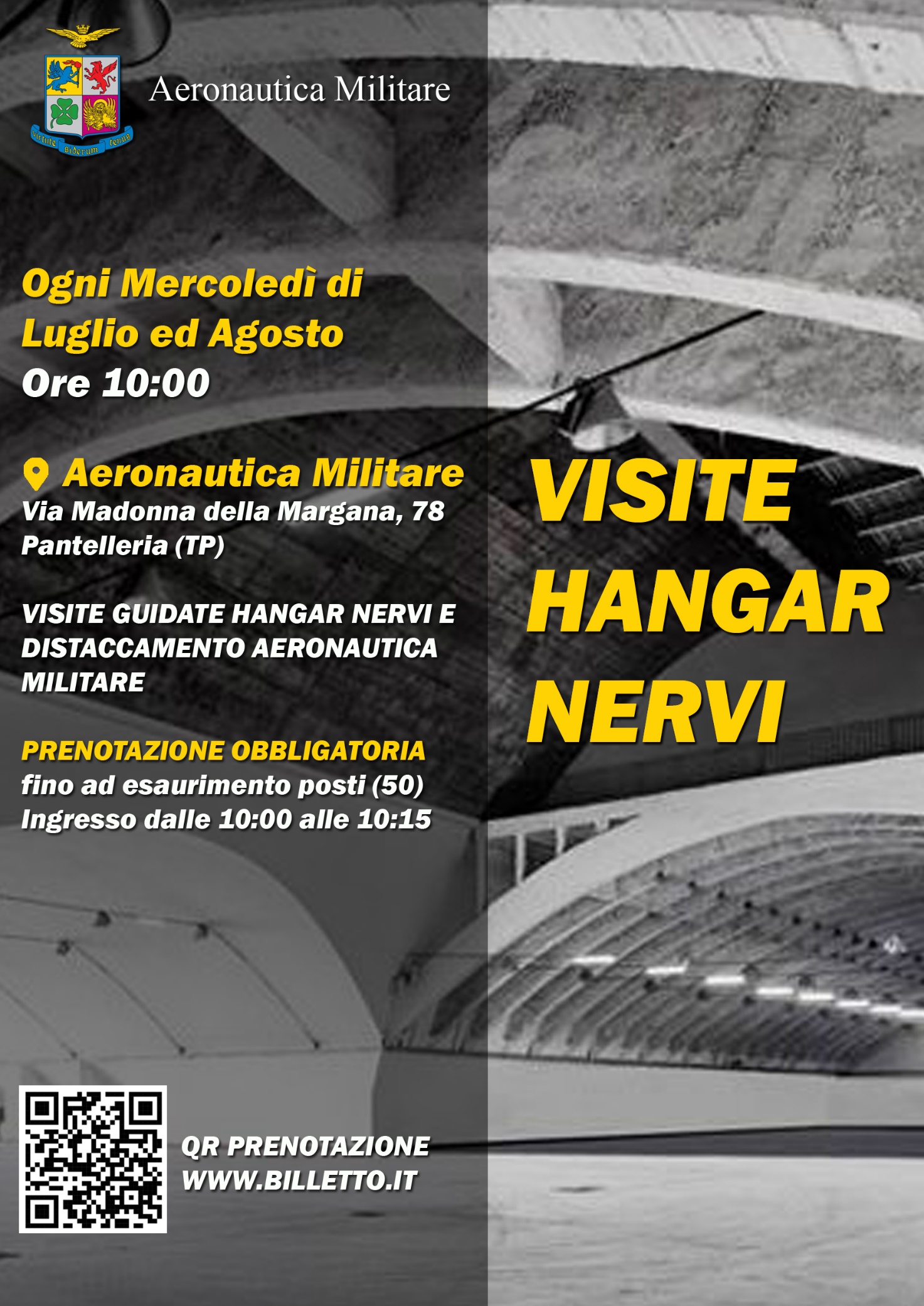 